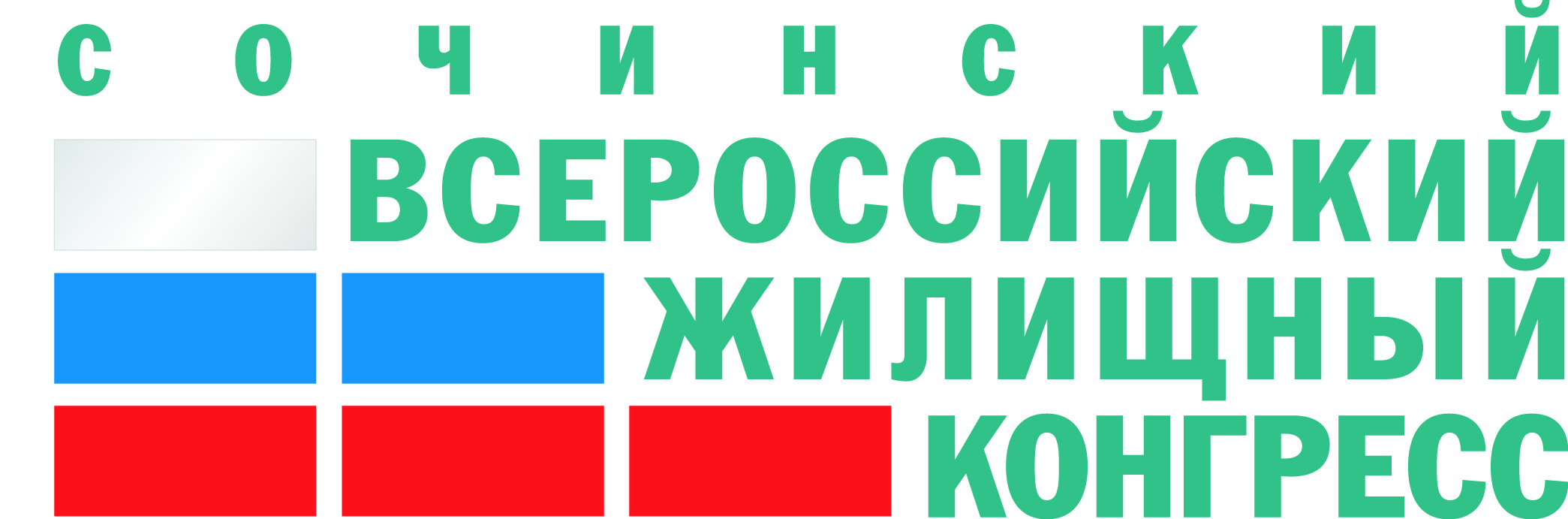 ПРЕСС-РЕЛИЗКрупнейшее мероприятие рынка недвижимости России - Сочинский Всероссийский жилищный конгресс - пройдет 8-12 апреля 2019 года в отеле Pullman Sochi Centre. Конгресс соберет более  3 тысяч профессионалов рынка недвижимости из всех регионов РФ и 20 зарубежных стран. Конгресс имеет уникальный формат: на мероприятии соберутся представители всех профессий рынка недвижимости. Почти 60% участников – руководители риэлторских организаций, 30% – собственники и топ-менеджеры девелоперских компаний, 10% – представители банковских, юридических и страховых организаций. В рамках Конгресса будет проведено более 400 мероприятий, посвященных жилищному строительству, риэлторскому бизнесу, ипотечному кредитованию, малоэтажному загородному домостроению, коммерческой недвижимости, информационным технологиям, рекламе и PR, межрегиональным сделкам, образованию и подготовке кадров на рынке недвижимости, другим важнейшим темам. На конференциях, круглых столах, семинарах и панельных дискуссиях Конгресса выступят около 500 спикеров. В рамках Конгресса пройдут более 50 мастер-классов ведущих бизнес-тренеров и практиков рынка недвижимости. Состоится Национальная премия «Эксперт рынка недвижимости». Будут награждены лучшие практики рынка, которые внесли наибольший вклад во внедрение новых методов организации работы и современных технологий. Лауреатами премии станут физические лица - руководители риэлторских и строительных организаций, агенты по недвижимости, главы компаний в сфере информационных ресурсов и технологий, а также маркетологи, оценщики, аналитики, бизнес-тренеры, юристы. Состоится открытый показ работ Международного фестиваля креативной рекламы недвижимости ReFest-2018. Будут представлены 150 самых ярких и интересных творений рекламистов сферы недвижимости из Австралии, Армении, Беларуси, Великобритании, Германии, Греции, Грузии, Египта, Израиля, Индии, Ирландии, Исландии, Италии, Казахстана, Канады, Латвии, Новой Зеландии, ОАЭ, России, Словении, США, Турции, Украины, Франции, Чехии, Шотландии, Эстонии, и Японии. Вы увидите уникальные видеоролики ведущих агентств недвижимости, застройщиков, кредитных организаций и интернет-порталов.Подробнее о Сочинском Всероссийском жилищном конгрессе – на сайте сочиконгресс.рф. Для представителей СМИ необходима предварительная аккредитация. Аккредитоваться на мероприятие можно на сайте сочиконгресс.рф (раздел «Для СМИ», рубрика «Аккредитация»).ВНИМАНИЕ! В четверг, 10 апреля в 10.00, состоится Пленарное заседание Конгресса: федеральные и региональные чиновники, главы крупнейших профобъединений РФ расскажут о новых подходах в сфере регулирования рынка недвижимости, строительства, ипотечного кредитования. По итогам заседания, в 12.00, состоится пресс-подход с участием руководителей федеральных и региональных министерств и ведомств, а также профессиональных объединений. В мероприятии примут участие: Пахомов Сергей Александрович, первый заместитель председателя Комитета Государственной думы РФ по жилищной политике и жилищно-коммунальному хозяйству, Вострецов Сергей Алексеевич, депутат Государственной думы РФ, Попова Милена Сергеевна, заместитель Главы города Сочи, директор департамента экономики и стратегического развития, Унанян Арсен Гамлетович, президент Российской гильдии риэлторов и другие. За дополнительной информацией просьба обращаться к руководителю отдела деловых программ и работе со СМИ Всероссийского жилищного конгресса Сергею Бардину, +7 904 632 63 47